Dbamy o przyrodęTemat dnia: Ochroń przyrodę.Cele główne:- ćwiczenia koordynacji słuchowo-ruchowej;- rozwijanie umiejętności wokalnych;- rozwijanie sprawności manualnych;- zachęcanie do segregowania śmieci.Cele operacyjne: Dziecko:- porusza się przy piosence;- śpiewa piosenkę;- wykonuje papierowy pojemnik na śmieci;- segreguje śmieci.Wyjaśnianie słów „Lasy to płuca Ziemi”.Rodzic nawiązuje do wcześniejszej rozmowy, wyjaśnia, że lasy to płuca Ziemi, bo produkują tlen, którym oddychamy, zatrzymują także pył i kurz, oczyszczają powietrze, a drzewa iglaste wydzielają olejki eteryczne.Zabawa dydaktyczna „Co zanieczyszcza powietrze?” (załącznik)(Obrazki przedstawiające różne środki lokomocji, napisy: tak, nie)Rodzic rozkłada w różnych miejscach Sali obrazki przedstawiające różne środki lokomocji, zakłady z dymiącymi kominami, zanieczyszczającymi powietrze, oraz przedmioty służące dzieciom do zabawy. Dziecko ogląda odszukane obrazki i układa pod napisem „Tak” te, które nie mają wpływu na zanieczyszczenie powietrza (np. rower, deskorolka, rolki,  hulajnoga, kajak, żaglówka), a pod napisem „Nie”  -pozostałe ( fabryka  z dymiącym kominem, samochód, samolot, lokomotywa spalinowa). Rodzic uświadamia Dziecku, że można przeciwdziałać zanieczyszczeniu powietrza poprzez stosowanie specjalnych filtrów, katalizatorów, benzyny bezołowiowej.TAK                                                                           NIE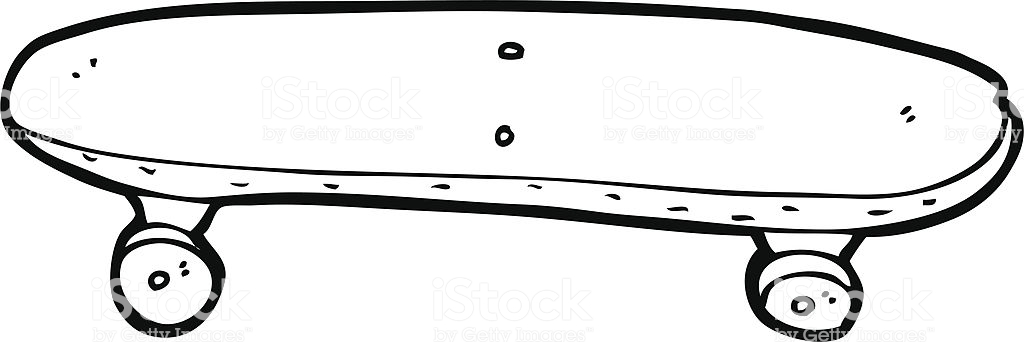 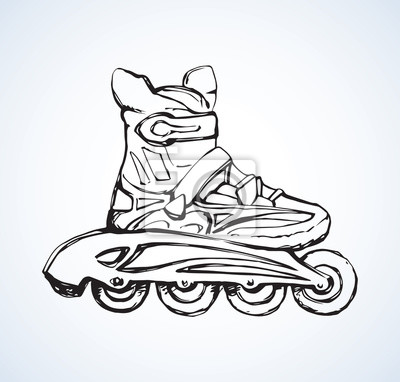 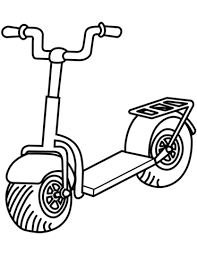 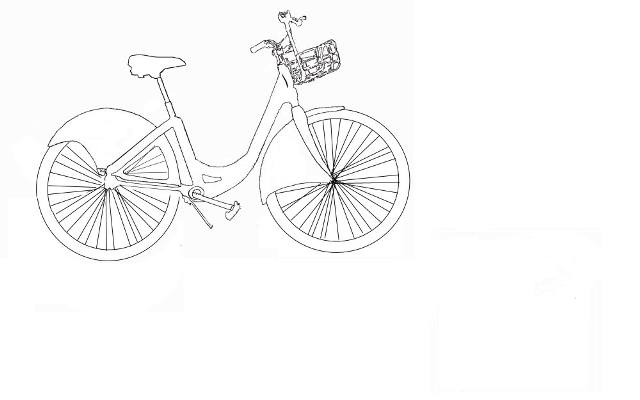 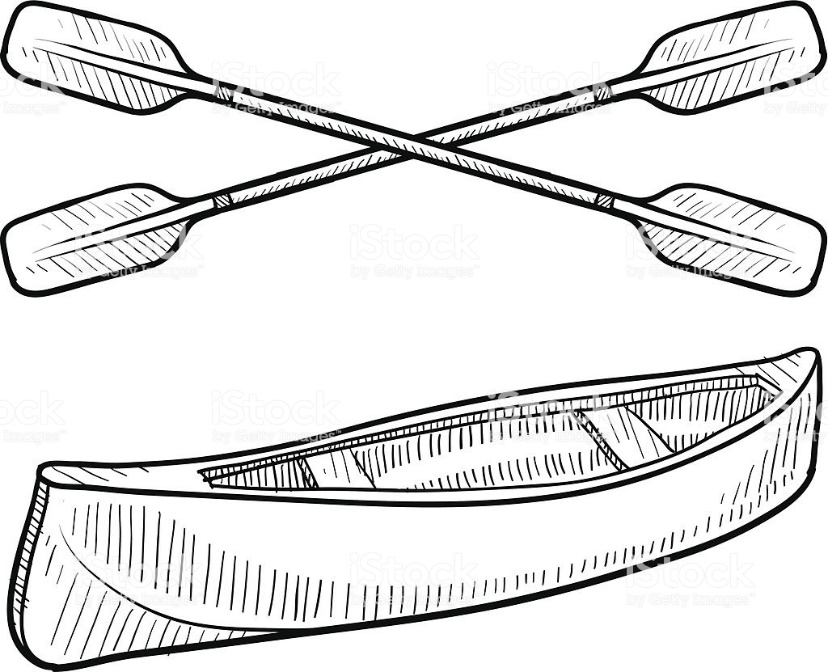 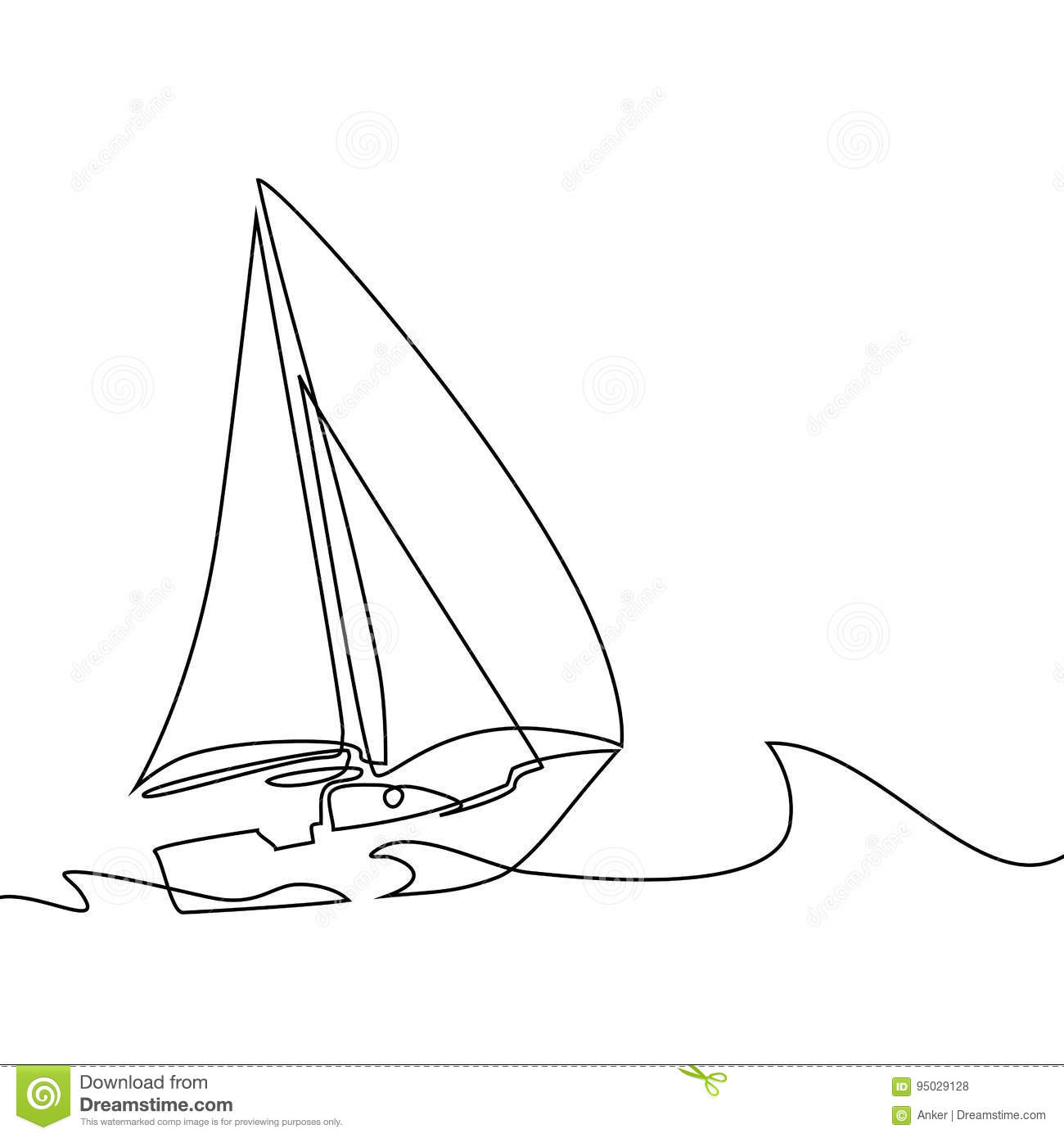 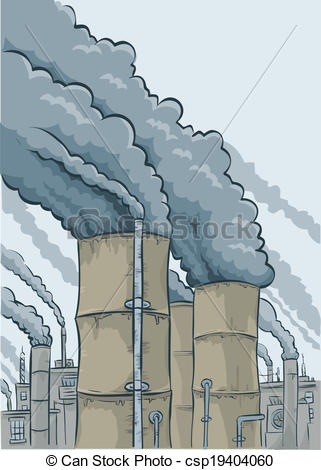 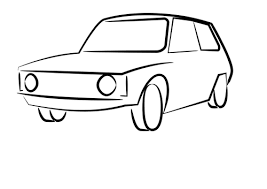 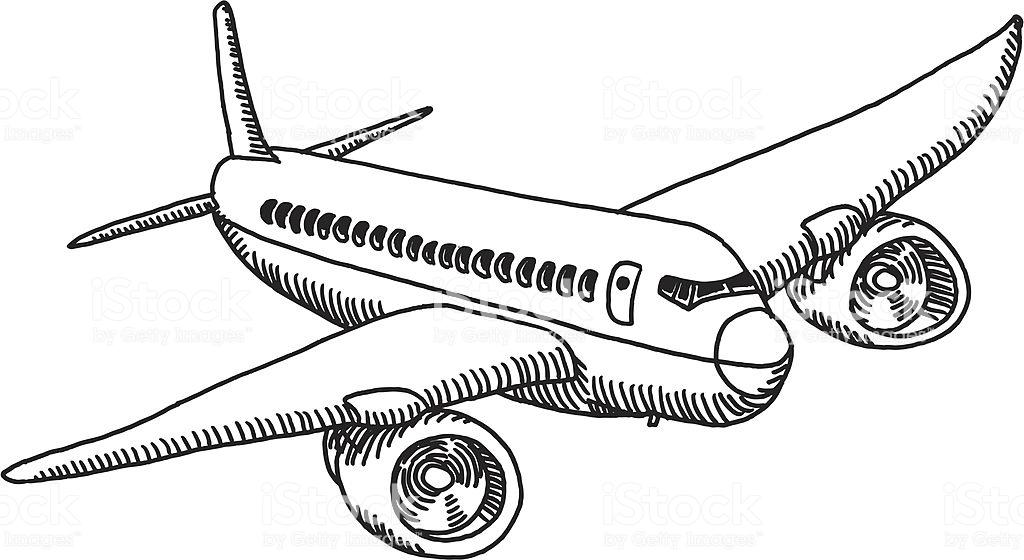 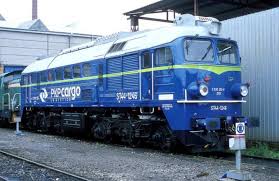 Zabawy przy piosence „Ochroń Ziemię”. https://www.youtube.com/watch?v=3oEy3cS29W8Dziecko w dowolny sposób porusza się śpiewając piosenkę. Stara się zapamiętać jej słowa. Rodzic prezentuje  opakowania po różnych materiałach.Są tu materiały papierowe, szklane, aluminiowe, plastikowe. Dziecko zastanawia się, po czym są poszczególne opakowania, segreguje je według materiału z jakiego zostały wykonane.Zabawa „Do jakiego pojemnika?”Rodzic pokazuje dziecku obrazki specjalnych pojemników, których używa się do segregowania odpadów, i wyjaśnia, jakie odpady można do nich wkładać.Podkreśla znaczenie segregowania odpadów i ich ponownego przetwarzania w celu odzyskania materiału, który może zostać ponownie wykorzystany. Śmieci nie zanieczyszczają wtedy środowiska, tylko ponownie mogą zostać użyte. Wyjaśnia pojęcie recyklingu.Pojemnik (lub worek) niebieski – papier;Pojemnik (lub worek) zielony – szkło;Pojemnik (lub worek) żółty – metale i tworzywa sztuczne.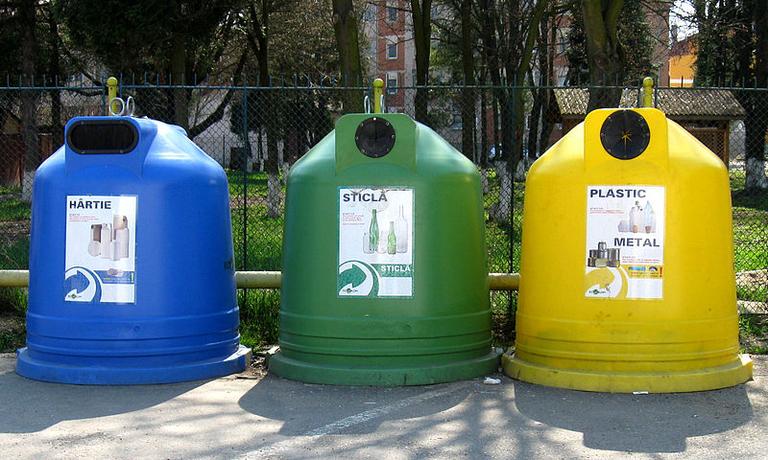 Wyprawka, karta 21, klej, nożyczki, kredki. https://www.mac.pl/flipbookiOglądanie rysunków pojemników służących do segregowania śmieci.Wycinanie z karty elementów pojemników.Kolorowanie pojemników na odpowiednie kolory, w zależności od rodzaju śmieci, jakie należy do nich wrzucać (przedstawione na rysunkach).Składanie i sklejanie pojemników zgodnie z instrukcją.Wykonanie prac przez dzieci.Umieszczenie prac w kąciku dla rodziców.Porządkowanie miejsc pracy.Karta pracy, cz. 4, str. 16, 17 https://www.mac.pl/flipbookiMiłej zabawy i nauki! I.Ponisz